Les proportions ou les taux (en %)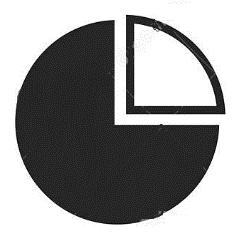 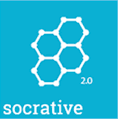 Rendez vous sur le site de Socrative en tapant « Socrative student », entrez le nom de salle (« Room ») indiqué par votre professeur puis renseignez vos nom et prénomCalculer des proportionsDocument 1 Parc de logements en habitat collectif (appartements) et individuel (maisons) au 1er janvier 2021	(en milliers)Source : INSEE7. Quelle part des résidences principales sont des maisons individuelles ?  ______ 8. _________ % des résidences secondaires sont des maisons individuelles 9. Les appartements représentent _____ % des logements inoccupés 10. Quelle proportion des appartements sont inoccupés ? ________ 11. ______ % des maisons individuelles sont des résidences secondairesCalculer des tauxDocument 2 Pauvreté selon l’activité en 2019Population : Personnes vivant en France métropolitaine		source : INSEE12. Combien la France compte-elle de personnes pauvres en 2019 ? ____________ (en chiffres)13. Quel est le taux de pauvreté en France ? ______________ 14. Quel est le taux de pauvreté des chômeurs ?  ___________ 15. En 2019, __________% des retraités sont pauvres. 16. En 2019, __________% des personnes pauvres ont un emploiTest sur les ProportionsActifs et chômeurs selon l’âge et la durée en 2020 (en milliers)Test sur les ProportionsActifs et chômeurs selon l’âge et la durée en 2020 (en milliers)Test sur les ProportionsActifs et chômeurs selon l’âge et la durée en 2020 (en milliers)Calculer Combien de personnes sont au chômage depuis plus d’1 an en France en 2020 ?Quelle est la part des chômeurs de 15-24 ans parmi les chômeurs ? (en %)______ % des chômeurs ont entre 25 et 49 ansQuelle est la proportion des chômeurs de 50 ans et plus parmi les chômeurs de longue durée ? (en %)______ % des chômeurs de longue durée ont entre 25 et 49 ansQuel est le taux de chômage des 15-24 ans ? Quel est le taux de chômage de longue durée des 15-24 ans ? _______ % des actifs âgés de 50 ans et plus sont au chômage_______ % des actifs âgés de 50 ans et plus sont au chômage de longue duréeParmi les actifs âgés de 25 à 49 ans, _______ % sont au chômage depuis 1 an ou plus______ % des actifs sont au chômageParmi les chômeurs, __________% sont au chômage depuis 1 an ou plusRésidences principales30 250    Maisons Individuelles17 051    Appartements13 199Logements inoccupés3 045    Maisons Individuelles1 483    Appartements1 562Résidences secondaires3 628    Maisons Individuelles1 972    Appartements1 656Ensemble36 923    Maisons Individuelles20 506    Appartements16 417Nombre de personnes (en milliers)Personnes pauvres
(en milliers)Taux de pauvreté
(en %)Actifs de 18 ans ou plus 28 481,83 13311,0En emploi26 071,42 1908,4Chômeurs2 494,7943Inactifs de 18 ans ou plus20 613,93 25715,8Retraités14 448,31 257Autres inactifs dont étudiants6 116,22 00032,7Enfants de moins de 18 ans13 985,72 93721,0Ensemble de la population63 020,39 32715-24 ans25-49 ans50 ans ou plusEnsembleActifs2 748 17 649 9 056 29 388 dont Chômeurs 5551 3064892 351 dont chômeurs de longue durée (depuis 1 an ou plus)11546927185515-24 ans25-49 ans50 ans ou plusEnsembleActifs2 748 17 649 9 056 29 388 dont Chômeurs 5551 3064892 351 dont chômeurs de longue durée (depuis 1 an ou plus)11546927185515-24 ans25-49 ans50 ans ou plusEnsembleActifs2 748 17 649 9 056 29 388 dont Chômeurs 5551 3064892 351 dont chômeurs de longue durée (depuis 1 an ou plus)115469271855